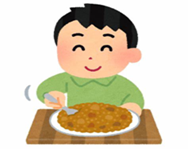 　　　　～みんなで協力してカレーパーティーをしよう！！～日　時　：　令　和　４　年　8　月　1　日　(月)　　午　前　１０　時　３０　分　～会　場　；　ふなき荘参加費　：　１　人　100円　当日受付にて集金します。持ち物　：　高学年はエプロン・三角巾をお願いします。水筒にお茶を入れて各自ご持参ください。問合せ先：　ふなき荘   TEL : 74-0601　まで地域の子どもたちを対象にカレーパーティーを開催いたします。高学年にはカレー作りをお手伝いしてもらいたいと思います。子どもたちと一緒にカレーを作っていただく保護者の方も募集いたしますのでご協力をお願いします。低学年のお子様につきましては保護者の方の付き添い送迎をお願いいたします。また、人数把握のため下記の申込書にて7月20日(水)までにふなき荘へお願いします。コロナ感染予防対策としてマスクの着用をお願いいたします。　　　　　　　　　　　　　　　　　　　　　　　主催　船城地区自治協議会	切り取り線参加申込書学年：　　　　　　年生　　　　名前：　　　　　　　　　　　　　　　　　学年：　　　　　　年生　　　　名前：　　　　　　　　　　　　　　　学年：　　　　　　年生　　　　名前：　　　　　　　　　　　　　　　　保護者の参加者　　　　名保護者氏名:　　　　　　　　　　　　　　電話番号：　　　　　　　　　　　